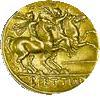 UNIVERSITÀ DEGLI STUDI DI CATANZARO "MAGNA GRAECIA"SCUOLA DI MEDICINA E CHIRURGIACorso di Laurea in INFERMIERISTICA UMG – Sede di Recupero  Reggio CalabriaA.A. 2019/2020Calendario lezioni I anno I semestre                   DATA                                          ORARIO                                                    Corso Integrato                                  MATERIA                                    DOCENTE                                     AULAMercoledì 11 Dicembre 20199.00 – 11.00Scienze Biomediche IBiochimicaDott.ssa Ilenia AversaD18Mercoledì 11 Dicembre 201911.00 – 13.00Scienze Biomediche IBiochimicaDott.ssa Ilenia AversaD18Mercoledì 11 Dicembre 201913.00 – 15.00Scienze fisiche, informatiche e statisticheFisica Dott. Sceni GiuseppeD18Mercoledì 11 Dicembre 201915.00 – 17.00Prevenzione amb. Lav. Microb. e mal. inf.Malattie infettiveProf. Carlo TortiD18Mercoledì 11 Dicembre 201917.00 – 19.00Prevenzione amb. Lav. Microb. e mal. inf.Malattie infettiveProf. Carlo TortiD18Giovedì 12 Dicembre 20199.00 – 11.00Giovedì 12 Dicembre 201911.00 – 13.00Giovedì 12 Dicembre 201914.30 – 17.30Scienze infermieristiche generali e teorie del nursingTeorie del nursingDott. Mario CucinottaD18Giovedì 12 Dicembre 201917.30 – 18.30Scienze infermieristiche generali e teorie del nursingTeorie del nursingDott. Mario CucinottaD18Venerdì 13 Dicembre 20199.00 – 11.00Venerdì 13 Dicembre 201911.00 – 13.00Venerdì 13 Dicembre 201914.30 – 17.30Scienze infermieristiche generali e teorie del nursingTeorie del nursingDott. Mario CucinottaD18Venerdì 13 Dicembre 201917.30 – 18.30Scienze infermieristiche generali e teorie del nursingTeorie del nursingDott. Mario CucinottaD18Sabato 14 Dicembre 20199.00 – 11.00Scienze Biomediche IAnatomia UmanaDott.ssa MondelloD18Sabato 14 Dicembre 201911.00 – 13.00Scienze Biomediche IAnatomia UmanaDott.ssa MondelloD18Sabato 14 Dicembre 201914.30 – 17.30Sabato 14 Dicembre 201917.30 – 19.30Lunedì 16 Dicembre 20199.00 – 11.00Lunedì 16 Dicembre 201911.00 – 13.00Lunedì 16 Dicembre 201913.00 – 15.00Scienze fisiche, informatiche e statisticheFisica Dott. Sceni GiuseppeD18Lunedì 16 Dicembre 201914.30 – 16.30Scienze Biomediche IAnatomia UmanaDott.ssa MondelloD18Lunedì 16 Dicembre 201916.30 – 18.30Scienze Biomediche IAnatomia UmanaDott.ssa MondelloD18Martedì 17 Dicembre 20199.00 – 11.00Scienze Biomediche IAnatomia UmanaDott.ssa MondelloD18Martedì 17 Dicembre 201911.00 – 13.00Scienze Biomediche IAnatomia UmanaDott.ssa MondelloD18Martedì 17 Dicembre 201914.30 – 16.30Martedì 17 Dicembre 201916.30 – 18.30Mercoledì 18 Dicembre 20199.00 – 11.00Scienze infermieristiche generali e teorie del nursingInfer. Ostetr.Prof. ssa FalboD18Mercoledì 18 Dicembre 201911.00 – 13.00Scienze infermieristiche generali e teorie del nursingInfer. Ostetr.Prof. ssa FalboD18Mercoledì 18 Dicembre 201913.00 – 15.00Scienze fisiche, informatiche e statisticheFisica Dott. Sceni GiuseppeD18Mercoledì 18 Dicembre 201914.00 - 16.30Scienze infermieristiche generali e teorie del nursingTeorie del nursingDott. Mario CucinottaD18Mercoledì 18 Dicembre 201916.30 – 18.30Scienze infermieristiche generali e teorie del nursingTeorie del nursingDott. Mario CucinottaD18Giovedì 19 Dicembre 20199.00 – 11.00Giovedì 19 Dicembre 201911.00 – 13.00Giovedì 19 Dicembre 201914.00 - 16.30Scienze infermieristiche generali e teorie del nursingInferm. relazionaleDott.ssa BorgeseD15Giovedì 19 Dicembre 201916.30 – 18.30Scienze infermieristiche generali e teorie del nursingInferm. relazionaleDott.ssa BorgeseD15Venerdì 20 dicembre 20199.00 – 11.00Scienze Biomediche IBiologiaDott. Enrico IaccinoD18Venerdì 20 dicembre 201911.00 – 13.00Scienze Biomediche IBiologiaDott. Enrico IaccinoD18Venerdì 20 dicembre 201914.00 - 16.30Scienze Biomediche IBiologiaDott. Enrico IaccinoD18Venerdì 20 dicembre 201916.30 – 18.30Scienze Biomediche IBiologiaDott. Enrico IaccinoD18Sabato 21 Dicembre 20199.00 – 11.00Scienze Biomediche IBiologiaDott. Enrico IaccinoD18Sabato 21 Dicembre 201911.00 – 13.00Scienze Biomediche IBiologiaDott. Enrico IaccinoD18Sabato 21 Dicembre 201914.00 - 16.30Scienze Biomediche IBiologiaDott. Enrico IaccinoD18Sabato 21 Dicembre 201916.30 – 18.30Scienze Biomediche IBiologiaDott. Enrico IaccinoD18Lunedì 23 Dicembre 20199.00 – 11.00Lunedì 23 Dicembre 201911.00 – 13.00Scienze fisiche, informatiche e statisticheFisica Dott. Sceni GiuseppeD18Lunedì 23 Dicembre 201914.00 - 16.30Scienze Biomediche IAnatomia UmanaDott.ssa MondelloD18Lunedì 23 Dicembre 201916.30 – 18.30Scienze Biomediche IAnatomia UmanaDott.ssa MondelloD18Sabato 4 Gennaio 20209.00 – 11.00Scienze infermieristiche generali e teorie del nursingInferm. generaleDott.ssa SardellaD18Sabato 4 Gennaio 202011.00 – 13.00Scienze infermieristiche generali e teorie del nursingInferm. generaleDott.ssa SardellaD18Sabato 4 Gennaio 202014.00 - 16.30Sabato 4 Gennaio 202016.30 – 18.30Mercoledì 8 Gennaio 20209.00 – 11.00Mercoledì 8 Gennaio 202011.00 – 13.00Mercoledì 8 Gennaio 202014.00 - 16.30Mercoledì 8 Gennaio 202016.30 – 18.30Scienze infermieristiche generali e teorie del nursingTeorie del nursingDott. Mario CucinottaD18Giovedì 9 Gennaio 20209.00 – 11.00Giovedì 9 Gennaio 202011.00 – 13.00Giovedì 9 Gennaio 202014.00 - 16.30Giovedì 9 Gennaio 202016.30 – 18.30Venerdì 10 Gennaio 20209.00 – 11.00Venerdì 10 Gennaio 202011.00 – 13.00Venerdì 10 Gennaio 202014.30 - 16.30Scienze infermieristiche generali e teorie del nursingInferm. generaleDott.ssa SardellaD18Venerdì 10 Gennaio 202016.30 – 18.30Scienze infermieristiche generali e teorie del nursingInferm. generaleDott.ssa SardellaD18Sabato 11 Gennaio 20209.00 – 11.00Scienze infermieristiche generali e teorie del nursingInferm. generaleDott.ssa SardellaD15Sabato 11 Gennaio 202011.00 – 13.00Scienze infermieristiche generali e teorie del nursingInferm. generaleDott.ssa SardellaD15Sabato 11 Gennaio 202014.30 - 16.30Sabato 11 Gennaio 202016.30 – 18.30